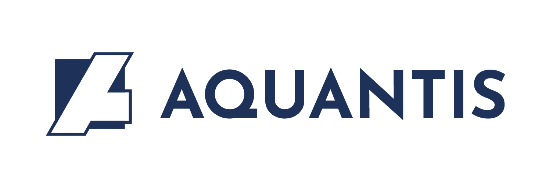 Merci de vous êtes rendu disponible. Je vais vous expliquer comment va se dérouler notre entretien.Dans un premier temps, je vais vous présenter le cabinet pour lequel je travaille.Ensuite, je vous lasserai la parole afin que vous puissiez me présenter votre parcours en commençant classiquement par votre formation, puis ensuite vos différentes expériences professionnelles dans l’ordre chronologique.Enfin, je vous présenterai plus en détail le contexte du recrutement, notre client et l’opportunité à pourvoir. Aquantis, vous nous connaissiez ? Aquantis est un cabinet de recrutement fondé en 2009 et à taille humaine : 40 collaborateurs.Nous intervenons sur 3 blocs métiers : - Les fonctions Supports (Comptabilité, juridique, informatique, assistanat…) - Supply chain (du chef d’équipe logistique, jusqu’au directeur supply chain, en passant par les achats.)- Engineering (du technicien de maintenance, jusqu’à l’ingénieur développement produits.)On intervient pour tous types de structures, de la PME jusqu’au groupes internationaux, tous secteurs d’activités. Ces sociétés nous mandatent afin d’externaliser leurs recrutements. Notre travail consiste d’une part à identifier des personnes qui correspondent au descriptif technique du poste mais également et surtout qui en termes de personnalité vont bien s’intégrer au sein des équipes et bien adhérer à la culture d’entreprise.Une fois que cette sélection est établie et avec votre accord nous transmettons votre dossier à notre client qui sera constitué de votre cv et d’une note de synthèse retraçant notre entretien de ce jour.Suite à cet envoi, notre client en prend connaissance et revient vers nous.Dans le cadre d’un retour positif nous organiserons un premier entretien et nous vous suivrons tout au long du process de recrutement.Le process de recrutement vous semble-t-il clair ? Avez-vous des questions ? Très bien je vous laisse la parole.